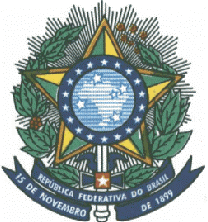 ANEXO I- FICHA DE AVALIAÇÃONOME COMPLETO:CAMPUS DE ORIGEM:R.G:ÓRGÃO EMISSOR:DATA DE EMISSÃO:DATA DE EMISSÃO:CPF:BOLSA CONCORRIDA(	) PROFESSOR FORMADOR	(            ) PROFESSOR MEDIADOR (	) PROFESSOR FORMADOR	(            ) PROFESSOR MEDIADOR (	) PROFESSOR FORMADOR	(            ) PROFESSOR MEDIADOR PARA PROFESSOR FORMADOR:CAMPUS PROPONENTE DO CURSO: CAMPUS PROPONENTE DO CURSO: CAMPUS PROPONENTE DO CURSO: PARA PROFESSOR FORMADOR:CURSO: CURSO: CURSO: PARA PROFESSOR FORMADOR:DISCIPLINA 1: DISCIPLINA 1: DISCIPLINA 1: PARA PROFESSOR FORMADOR:DISCIPINA 2:DISCIPINA 2:DISCIPINA 2:PARA PROFESSOR FORMADOR:DISCIPLINA 3: DISCIPLINA 3: DISCIPLINA 3: GRADUAÇÃO:PÓS-GRADUAÇÃO LATO SENSU:INSTITUIÇÃO:ANO DE CONCLUSÃO:PÓS- GRADUAÇÃO SCRICTOSENSUINSTITUIÇÃO:ANO DE CONCLUSÃOEXPERIÊNCIAS PROFISSIONAISEXPERIÊNCIAS PROFISSIONAISEXPERIÊNCIAS PROFISSIONAISEXPERIÊNCIAS PROFISSIONAISEXPERIÊNCIA DOCENTE ENSINOBÁSICO OU SUPERIOR(	) SIM	(	) NÃO(	) SIM	(	) NÃO(	) SIM	(	) NÃOTEMPO DE EXPERIÊNCIADOCENTE(	 	) anos – total de anos(       ) horas – total  (	 	) anos – total de anos(       ) horas – total  (	 	) anos – total de anos(       ) horas – total  EXPERIÊNCIA EM EAD(	) SIM	(	) NÃO(	) SIM	(	) NÃO(	) SIM	(	) NÃOATUAÇÃO(	) Tutoria (	) Coord. de Tutoria (	) Outros(	) Tutoria (	) Coord. de Tutoria (	) Outros(	) Tutoria (	) Coord. de Tutoria (	) OutrosPROGRAMAS EM QUE ATUOU(	) e-Tec	(	) UAB	(	) Mediotec      (   ) Outros(	) e-Tec	(	) UAB	(	) Mediotec      (   ) Outros(	) e-Tec	(	) UAB	(	) Mediotec      (   ) OutrosTEMPO DE EXPERIÊNCIA EM EAD(   ) 01 ano (   ) 02 anos (	) 03 anos (	) anos(       ) horas – total  (   ) 01 ano (   ) 02 anos (	) 03 anos (	) anos(       ) horas – total  (   ) 01 ano (   ) 02 anos (	) 03 anos (	) anos(       ) horas – total  CURSO DE CAPACITAÇÃO EM EADCURSOCURSOHORASCURSO DE CAPACITAÇÃO EM EADCURSO DE CAPACITAÇÃO EM EADCURSO DE CAPACITAÇÃO EM EADCURSO DE CAPACITAÇÃO EM EADCURSO DE CAPACITAÇÃO EM EADCURSO DE CAPACITAÇÃO EM EADCURSO DE CAPACITAÇÃO EM EADCURSO DE CAPACITAÇÃO EM EADCURSO DE CAPACITAÇÃO EM EADTOTAL DE PONTOSTOTAL DE PONTOSTOTAL DE PONTOS